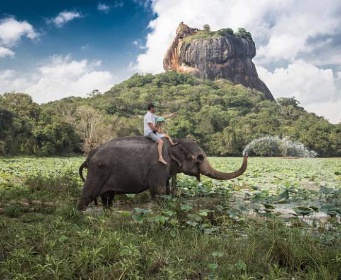 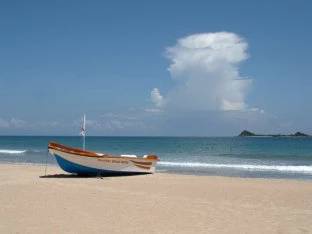 Zveme vás na cestopisnou přednášku cestovatelky Kláry Řezníčkové spojenou        s ochutnávkou Cejlonských čajů v několika druzích:Srí Lanka – perla Indického oceánuostrov slonů, čaje a nekonečných plážíNa Srí Lance najdete vše: exotické pláže, buddhistické svatyně, volně žijící stáda slonů, nádhernou přírodu i starobylé památky. Přijďte se přesvědčit, že vás ostrov "slonů a koření" chytne za srdce stejně jako cestovatelku Kláru Řezníčkovou. Kdy:  		5.2.2017  v   16,00   hodinKde:  		v obřadní síni na Obecním úřadě v Tuhani